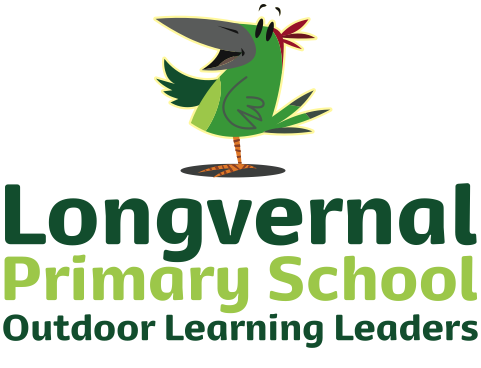 Clapton Road	Midsomer Norton	Radstock    BA3 2LP	Telephone: 01761 412777Fax:  01761 419883		                                  Email: office@longvernalschool.comWebsite:  www.longvernal.com“part of the Midsomer Norton Schools Partnership"                                                         Headteacher: Karen Bazeley8th October 2021Dear Parents/Carers, We have been asked by the charity, Time is Precious, if we can help raise money towards their target of £33,000, in order to help make two boys’ wishes come true (Zach and Henry). Please click on the link for more information: https://youtu.be/bUzBlw0fgp4. On Friday 15th October 2021, the Longvernal Community Leaders are holding a Mufti Day, where the theme is the colour blue – your child may want to wear just an accessory or come to school wearing the colour blue from head to toe! We are asking that, in return, you make at least a £1 donation to the charity via their Just Giving page: justgiving.com/campaign/wishweek. If you have any further questions, please ask your child’s teacher. Have a lovely weekend,Miss Collins and the Longvernal Community Leaders 